Održana 3. edukacija za učenike i profesore u sklopu RCK projektaU sklopu projekta „Uspostava regionalnog centra kompetentnosti u sektoru turizma i ugostiteljstva Split” , a u organizaciji Srednje škole Braća Radić Kaštel Štafilić-Nehaj održana je treća od planiranih dvanaest edukacija za učenike i nastavnike. Edukacija na temu Tehnologija proizvodnje pršuta održala se u prostorijama pršutane  Pršut Voštane u Voštanima  15.12.2021., a proveli su je zaposlenici i stručnjaci pršutane  Pršut Voštane.Cilj edukacije: upoznavanje sa specifičnom proizvodnjom dalmatinskog pršutastjecanje znanja o obradi svježih butova stjecanje znanja o soljenju, prešanju, sušenju i dimljenju dalmatinskog pršutastjecanje znanja o zrenju dalmatinskog pršutaEdukaciji su prisustvovali učenici i nastavnici Turističko-ugostiteljske škole Split.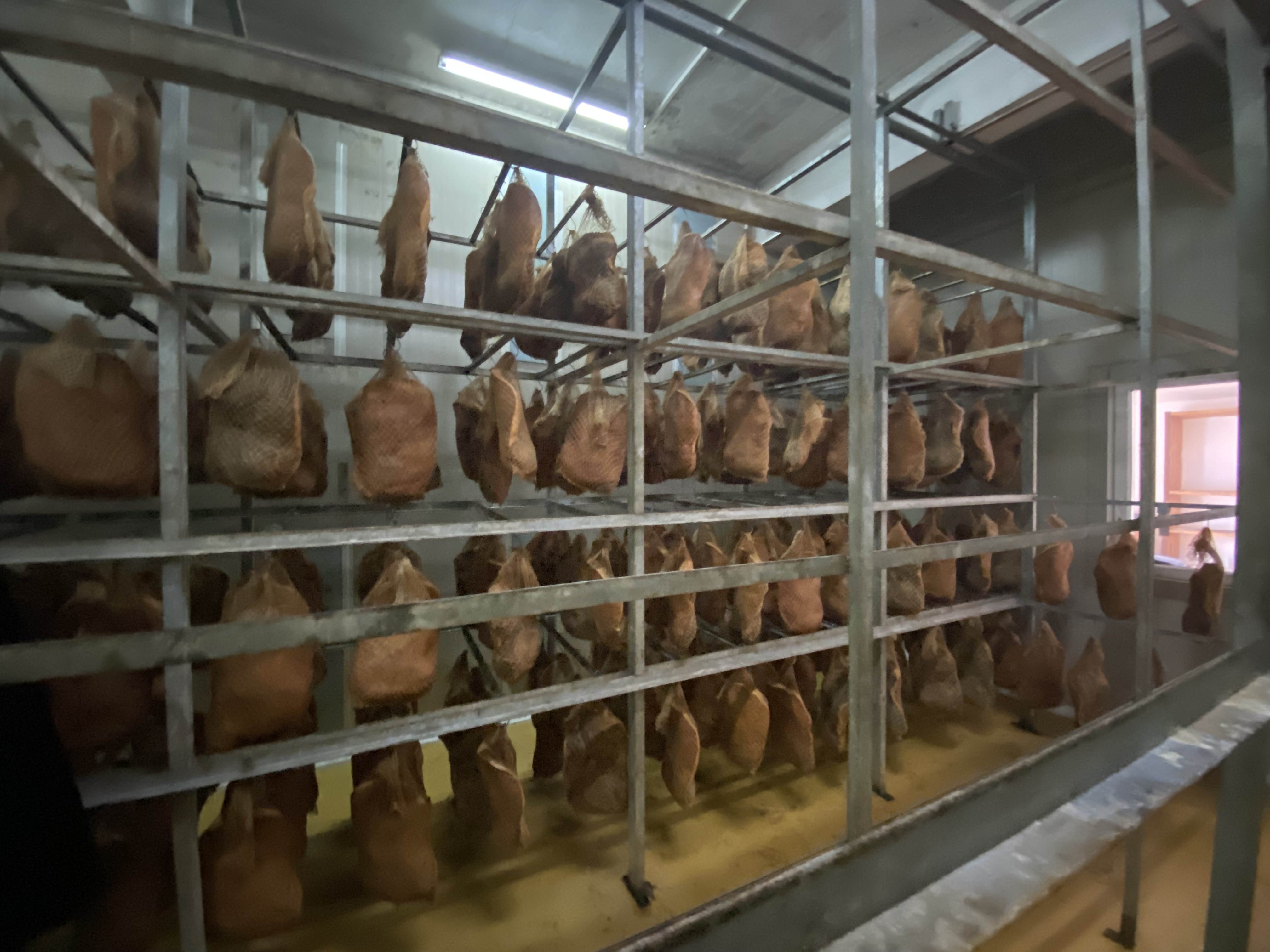 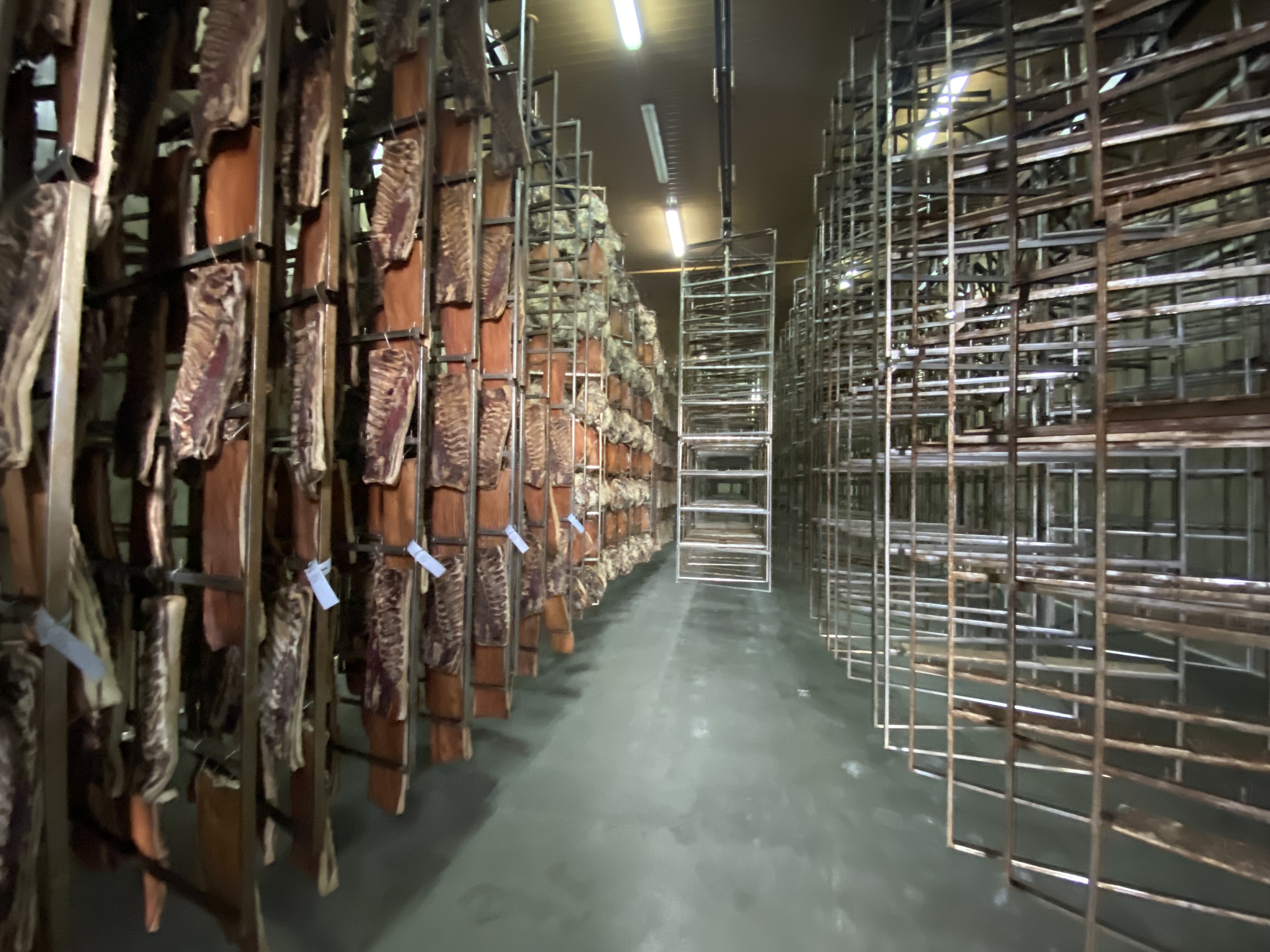 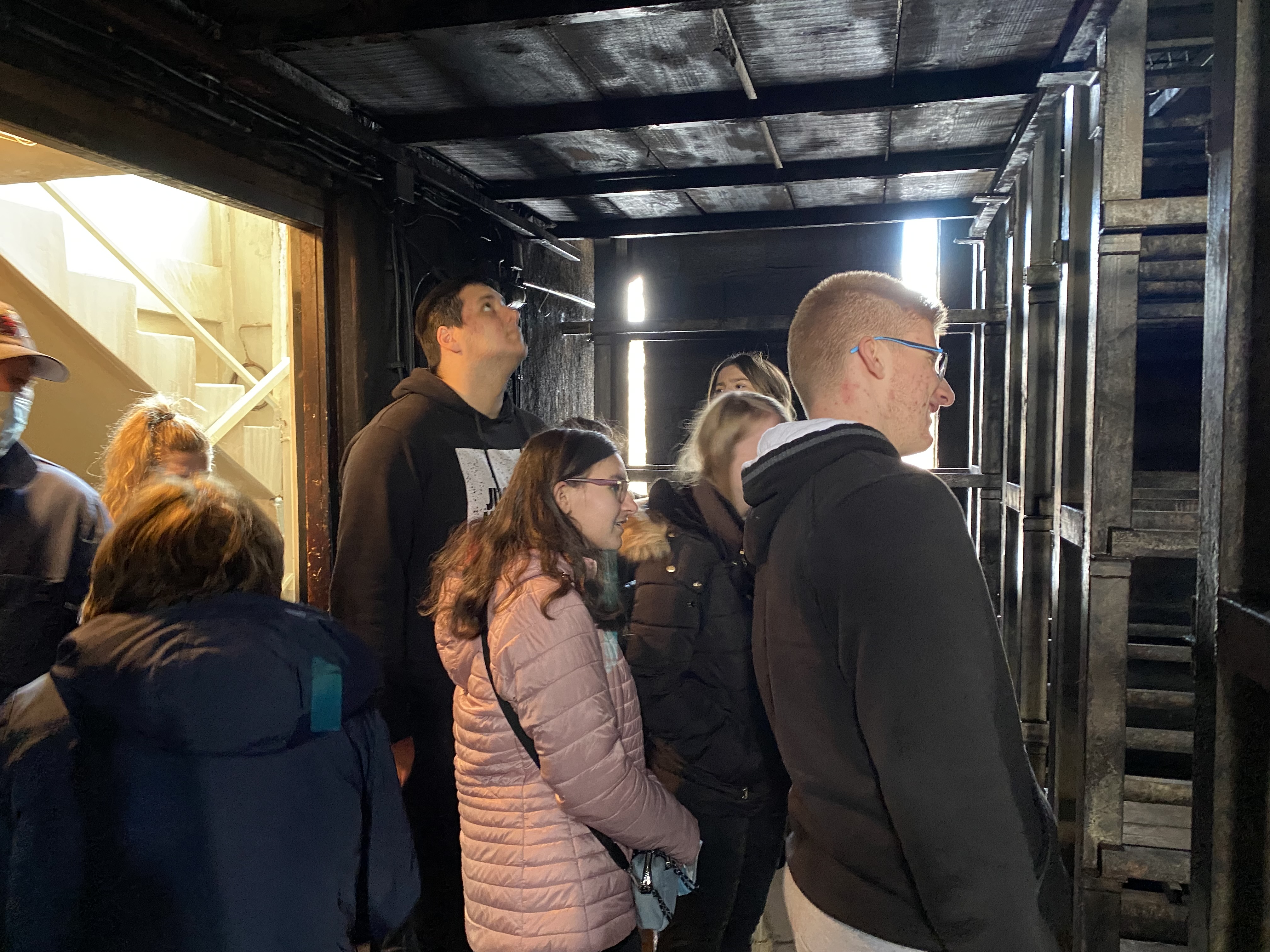 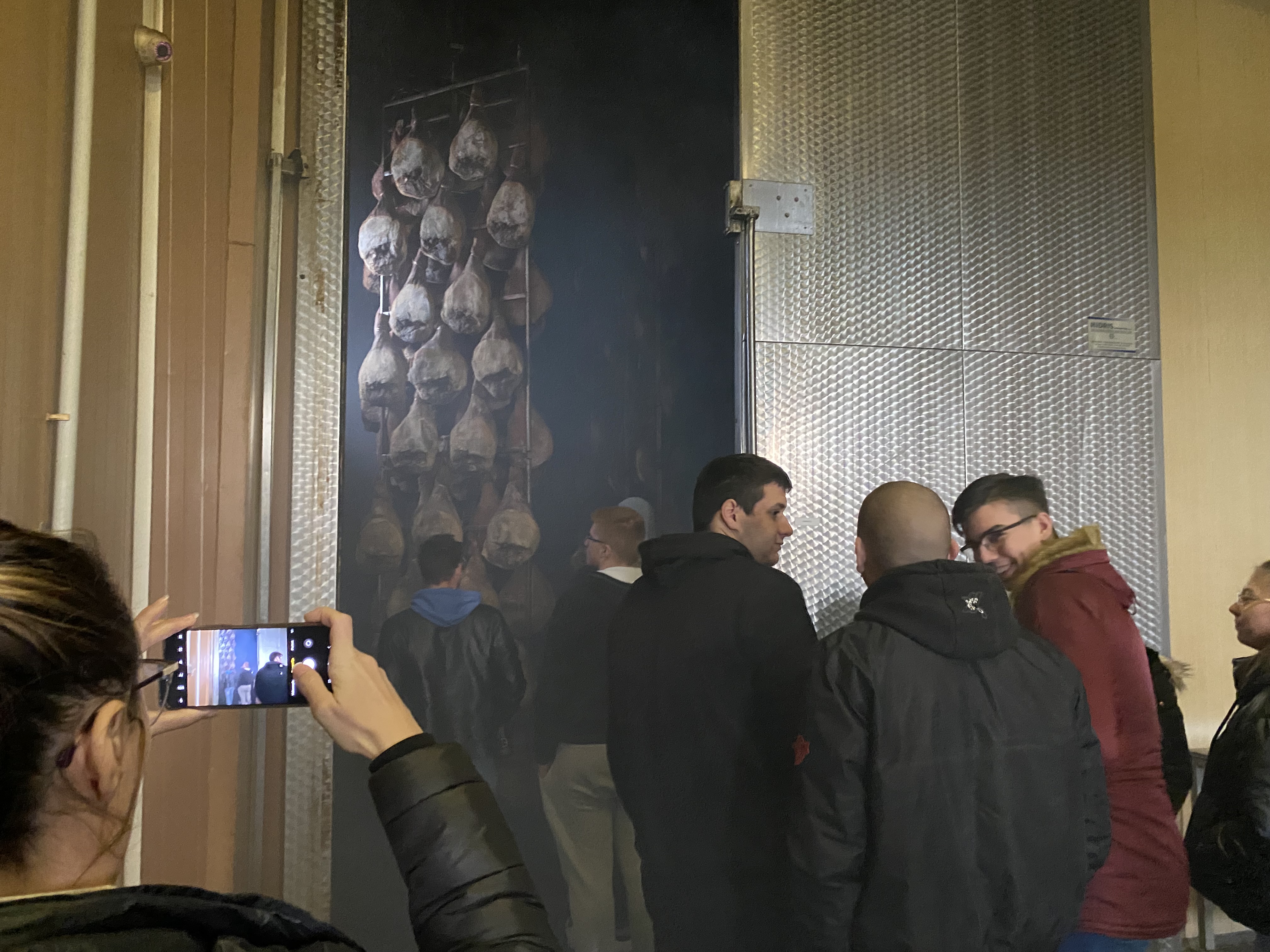 